 Culturally Responsive Practices for Diverse Adult Learners 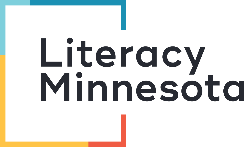 Reflection FormAs you complete this reflection form, you will need access to the video and the slides. Use the timestamps listed below to help you find the moments in the video where you may wish to pause to give yourself time to respond to the questions. Questions (timestamp 3:35)  Choose one of the three questions on page 5 of the slide document (linked above) to reflect on and type and answer for it below:Anais Nin Quote (timestamp 5:30)  Consider the quote on page 7 of the slide document. What are you initial interpretations of it? Answer below and keep your thoughts in mind as you watch the rest of the video.Culturally Responsive Practice (timestamp 8:05)  What’s the goal of a culturally responsive practice? What must we balance?The Danger of a Single Story (timestamp 9:30-13:45)  What’s your biggest takeaway from the clip of The Danger of a Single Story by Chimamanda Ngozi Adichie? Self vs. The Collective (timestamp 17:05-18:45)  Reflect on your upbringing, family and current culture as you see it. Do you have a more individualistic or collective orientation? How might your orientation intersect with those of your learners?Everyone has a culture (timestamp 20:30-23:00)  What’s your biggest takeaway from Jimmie’s discussion during the time he displays the slide with the fish? Cultural Identity Wheel and Social Location (timestamp 26:00-39:30)  After hearing Jimmie’s example of how to think through the identities on the list and in the wheel, reflect on several aspects of the identities for yourself. Which ones do you think about often? Which ones do you rarely give thought to? How might that differ from the learners you work with? Also consider the idea that we see others as we are, not as they are as you answer these questions.Jimmie’s response to breakout room share outs (not shown): cultural curiosity (timestamp 42:00-43:00)  How can you bring the idea of cultural curiosity that Jimmie talks about to your teaching / tutoring context? Cultural Humility  (timestamp 43:00-44:00)  How will you ensure that you will work towards cultural humility over the next several weeks, months and years?What can I do today? (timestamp 44:15-end)  Consider the list of options on the slide. What is one specific thing you can do today or tomorrow to advance your cultural humility? Submission Instructions 
To receive credit for this training, email your completed reflection form to:Literacy Minnesota Tutor Training Coordinator Meghan Boyle: mboyle@literacymn.org, andYour coordinator at the literacy program where you volunteerAnd fill out the evaluation form for this training: https://www.surveymonkey.com/r/SZLR8W6 Thank you!